СОВЕТ  ДЕПУТАТОВ ДОБРИНСКОГО МУНИЦИПАЛЬНОГО РАЙОНАЛипецкой области28-я сессия VI-го созываРЕШЕНИЕ03.04.2018г.                                 п.Добринка	                                    № 214-рсОб итогах выполнения Программы социально-экономического развития Добринского муниципального района на 2013-2017 годы за 2017 годЗаслушав и обсудив информацию об итогах выполнения Программы социально-экономического развития Добринского муниципального района на 2013-2017 годы за 2017 год, Совет депутатов Добринского муниципального района отмечает, что в целом Программа социально-экономического развития направлена на повышение  качества жизни  и благосостояние населения, формирование здорового образа жизни,  улучшение демографической ситуации в районе, создание сбалансированной и конкурентоспособной экономики в районе, улучшение качества муниципального управления, повышение его эффективности.Всего на реализацию  Программы в рамках  муниципальных программ направлено за 2017год 600 млн. руб., в том числе  265 млн. руб. денежных средств  районного бюджета.           В 2017 году социальную  поддержку  получили более 10 тысяч человек. На эти цели направлено 111млн. руб., в том числе из  областного бюджета 80 млн. руб.   Показатель «Удельный вес граждан, пользующихся мерами социальной поддержки от   общей численности   населения района» составил 31,5%.             Показатель «Среднемесячная заработная плата работающих по крупным и средним предприятиям» по району составила 30252руб.  В области здравоохранения выполнены показатели: обеспеченность  врачами на 10,0 тыс. населения на 116%, доля населения, охваченного профилактическими осмотрами   - на 104%.            Сократилась младенческая  смертность на 30%, смертность от туберкулеза  на 42%, смертность от новообразований на 36%.Положительный результат показателя «Число  заболеваний, зарегистрированных у больных с впервые установленным диагнозом на 1000человек» 252,9 при плановом показателе 458,5.В районе созданы условия для развития физической культуры и спорта, формирования здорового образа жизни. Для занятий физической культурой и спортом в районе сформирована спортивная инфраструктура, включающая  152 спортивных объекта.Регулярно проводятся  спортивные мероприятия районного и областного уровней, в которых приняли  участие более 8,5 тыс. жителей района. Это позволило увеличить число занимающихся, физкультурой и спортом от общей численности  населения района с 27,4 в 2013г. до 38,3% в 2017 году. Плановый  показатель выполнен на 113%. Основой динамичного экономического роста и социального развития общества является качественная система образования. Общий объем средств на обеспечение прав граждан на получение общего образования составил 365  млн. руб. Показатель «Доступность дошкольного образования для детей в возрасте от 3 до 7 лет»  составил 100%.          Показатель «Удельный вес детей в возрасте 5-18 лет, получающих услуги по дополнительному образованию» исполнен на 110%.  Для удовлетворения потребностей населения района в сфере культуры, повышения качества культурного продукта в районе ежегодно проводятся культурно - массовые мероприятия различной тематики. Ежегодно на территории района осуществляется строительство, реконструкция и ремонт учреждений культуры. В течение пяти лет  проведен ремонт в 17 учреждениях культуры, построен культурно-спортивный комплекс на ст. Плавица, Дом культуры в с. Дубовое.           Проведенный комплекс мероприятий позволил увеличить охват населения культурно-досуговыми мероприятиями  до 324%, рост к 2013 году  -117%.Рынок труда характеризуется следующими показателями. Уровень безработицы в 2017году -  0,3%, (план 0,4%) . Создано новых рабочих мест -462, процент  выполнения в 2,3раза.              С 2013 - 2017 годы введено 1200  новых рабочих мест. Наибольшее количество мест создано в производстве, торговле,  сельском хозяйстве, в сфере оказания услуг.Продолжена деятельность по развитию кооперации. Всего на 01.01.2018 года  в районе зарегистрировано 66 кооператива различных видов деятельности. Заданные  темпы  индивидуального строительства  позволили в 2017 году  ввести более 21 тыс. кв. м. жилья. Всего за 2013-2017 годы введено   107,6 тыс. м2 жилья. Обеспеченность  населения жильем на 1 человека составил 29,7 кв. м., при плане 27,6.За 2013-2017годы более 87 млн. руб. направлено на благоустройство сельских поселений.В рамках дорожной деятельности  на содержание и ремонт  дорог местного значения освоено за пять лет  186 млн. руб., Построено 5,6 км  дороги с твердым покрытием, 10,3 км пешеходных дорожек.	 В  сельских поселениях капитально отремонтировано 30,4 км дорог с асфальтовым покрытием.      	По результатам опроса населения района удовлетворенность  населения качеством жилищно-коммунальных услуг -78,89% (план 46%).     	Реализовывались мероприятия, направленные на социальную поддержку семей. Направлено более 46 млн. руб. Ежегодно предоставляются меры социальной поддержки многодетным семьям по оплате жилищно-коммунальных услуг, проезду, газификации жилья и подключению к системе водоснабжения. В 2017 году на эти цели направлено  2,2 млн. руб. Реализовывались мероприятия, направленные на повышение инвестиционной привлекательности района, создание условий для развития малого и среднего предпринимательства, развития потребительского рынка и сферы услуг.	Отгружено  товаров собственного производства крупными и средними предприятиями района за 2017 год 14,7 млрд. руб., в том числе  промышленными предприятиями 9 млрд. руб. Индекс промышленного производства составляет 116%, при прогнозе 103. Рост, достигнут за счет увеличения производства  сахара  ОАО «Добринский сахарный завод» на 120%.Развитие  малого и среднего предпринимательства является стратегическим фактором, определяющим устойчивое развитие экономики района.Количество субъектов малого и среднего предпринимательства на 1 января текущего года увеличилось и составило 906  или 267  субъектов на 10 тыс. жителей. За 5лет значение   данного показателя увеличилось на 116%.	 Доля среднесписочной численности работников малых и средних предприятий в среднесписочной численности работников всех предприятий и организаций за 2017 год составила  35,9%, рост к 2013году -112%, к прогнозному показателю 125%.За 5 лет поддержку получили  32 инвестиционных проекта начинающих предпринимателей, воспользовались услугами НМКК «Липецкий областной фонд поддержки малого среднего предпринимательства» 123 субъекта на сумму  105 млн. руб.Показатели характеризующие устойчивое развитие агропромышленного комплекса выполнены. Сельскохозяйственной продукции  произведено на сумму 9,3 млрд. руб., % выполнения 164.   Доля обрабатываемой пашни в общей площади пашни района составляет 100%. Динамично развивается потребительский рынок. Показатели «Темп роста оборота розничной торговли» выполнен на 108,8%, «Темп роста общественного питания» - на 107,1%.,  на 108,2 % вырос объем бытовых услуг.Развитие торговой инфраструктуры позитивно отразилось на уровне    обеспеченности торговыми площадями - обеспеченность на 1000 жителей за 2017 год  составила     520 м2, рост к плановому показателю 116%. По сравнению с 2012 годом обеспеченность торговыми площадями  на 1000 жителей выросла на  184 м2 (154%).Индикатором экономического и социального здоровья района  служат инвестиции в основной капитал. В 2013 году объем инвестиций составил 3,4 млрд. рублей. С  2013-2017гг. в экономику района инвестировано   более   13 млрд. рублей. Инвестиции на душу населения за исключением  бюджетных средств составили 96,4 тыс. руб., рост  к  плановому показателю в 2,3 раза, к уровню 2012 года в 3,2 раза. Проводились мероприятия, направленные на повышение   качества и доступности предоставления государственных и муниципальных услуг, формирование кадрового состава муниципальной службы.Численность  муниципальных  служащих в органах  местного самоуправления на 10 тыс. человек населения  составляет 36,6 при плане 42,9.             Доля муниципальных служащих района, прошедших переподготовку и повышение квалификации за 2017 год составила 53,1%, рост к плановому показателю  23,4%, к 2013г.- 165%.       	За 2017 год  отделом ОБУ «УМФЦ Липецкой области» оказано  63277 государственных, муниципальных и дополнительных  услуг, что практически осталось на уровне 2016года.Наиболее востребованными являются услуги Россреестра и Кадастровой палаты -12874 услуги или 28 % от общего числа оказанных услуг,  услуги социальной защиты 3939 - 9 % от общего числа оказанных услуг.      	Администрацией района совместно   с органами местного самоуправления   и контролирующими органами на постоянной основе проводится системная работа  по укреплению доходной части бюджета района, расширению налогооблагаемой базы и улучшению администрирования доходов.      	В консолидированный бюджет  района поступило налоговых и неналоговых доходов за 2017 год 354,5 млн. руб., рост 105,9%к плановому показателю. Доля налоговых и неналоговых доходов консолидированного бюджета района в общем объеме доходов 41,9%, при плане 39,7%.Анализируя итоги выполнения Программы социально-экономического развития Добринского муниципального района на 2013-2017 годы за 2017 год и учитывая решения постоянных комиссий,  Совет депутатов Добринского муниципального районаРЕШИЛ:1.Информацию об итогах выполнения Программы социально-экономического развития Добринского муниципального района на 2013-2017 годы за 2017 год принять к сведению (прилагается).2.Настоящее решение вступает в силу со дня его принятия.Председатель Совета депутатовДобринского муниципального района                                        М.Б.Денисов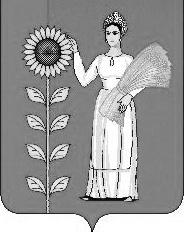 